એકંદર પરિણામોમિડલ સ્કૂલ વિજ્ઞાન વિદ્યાર્થીઓને 9 આવશ્યક તત્વો સાથે સંબંધિત 27 કૌશલ્યોમાં તેમની સિદ્ધિ દર્શાવવાની મંજૂરી આપે છે. [વિદ્યાર્થીનું નામ] સ્પ્રિંગ 2023 દરમિયાન 27 કૌશલ્યોમાંથી __ માં નિપુણતા પ્રાપ્ત કરી છે. એકંદરે, વિજ્ઞાનમાં [વિદ્યાર્થીનું નામ] ની નિપુણતા ચાર પર્ફોમન્સ શ્રેણીઓની ____ માં આવી :_________.ઉભરતા	લક્ષ્યની નજીકલક્ષ્ય પર	આગળ પડતાંડોમેનબાર ગ્રાફ ડોમેન દ્વારા નિપુણતા પ્રાપ્ત કરેલ કુશળતાની ટકાવારીનો સારાંશ આપે છે. ધોરણ દીઠ વિવિધ સ્તરો પર સામગ્રીની ઉપલબ્ધતાને કારણે તમામ વિદ્યાર્થીઓ તમામ કૌશલ્યોની પરીક્ષા આપતા નથી.પૃથ્વી અને અવકાશ વિજ્ઞાન __%જીવવિજ્ઞાન __%9 કૌશલ્યોમાંથી _ માં નિપુણ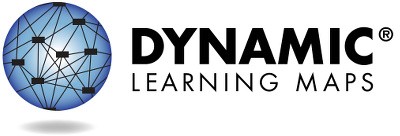 2 માંથી પૃષ્ઠ 1સંસાધનો સહિત વધુ માહિતી માટે, કૃપા કરીને https://dynamiclearningmaps.org/states ની મુલાકાત લો.યુનિવર્સિટી ઓફ કેન્સાસ. સર્વહક સ્વાધીન. માત્ર શૈક્ષણિક હેતુઓ માટે. પરવાનગી વિના વાણિજ્યિક અથવા અન્ય હેતુઓ માટે ઉપયોગ કરી શકાશે નહીં. “Dynamic Learning Maps” એ યુનિવર્સિટી ઓફ કેન્સાસનો ટ્રેડમાર્ક છે.પર્ફોમન્સ પ્રોફાઇલ, ચાલુભૌતિક વિજ્ઞાન		          __%	+આ ડોમેનમાં કોઈ તત્વોનું મૂલ્યાંકન કરવામાં આવ્યું નથીડોમેન્સ બનાવતા દરેક આવશ્યક તત્વોમાં [વિદ્યાર્થીનું નામ] ના પર્ફોમન્સ વિશે વધુ માહિતી લર્નિંગ પ્રોફાઇલમાં આપેલ છે.સંસાધનો સહિત વધુ માહિતી માટે, કૃપા કરીને https://dynamiclearningmaps.org/states ની મુલાકાત લો.             2 માંથી પૃષ્ઠ 2મિડલ સ્કૂલ વિજ્ઞાનના આવશ્યક તત્વોમાં [વિદ્યાર્થીનું નામ] નું પર્ફોમન્સનો સારાંશ નીચે આપેલ છે. આ માહિતી [વિદ્યાર્થીનું નામ] ની સ્પ્રિંગ 2023 દરમિયાન લેવાયેલ તમામ DLM પરીક્ષાઓ પર આધારિત છે. [વિદ્યાર્થીનું નામ] નું મિડલ સ્કૂલ વિજ્ઞાનમાં અપેક્ષિત 9 માંથી _ આવશ્યક તત્વો અને 3 ડોમેન્સમાંથી _ ડોમેન્સનું મૂલ્યાંકન કરવામાં આવ્યું હતું.મૂલ્યાંકન દરમિયાન જે તે સ્તરની નિપુણતાનું પ્રદર્શન કરવાથી આવશ્યક તત્વમાંના તમામ અગાઉના સ્તરોની નિપુણતા ધારવામાં આવે છે. આ કોષ્ટક વર્ણન કરે છે કે તમારા બાળકે મૂલ્યાંકનમાં કયા કૌશલ્યોનું પ્રદર્શન કર્યું અને તે કૌશલ્યો ગ્રેડ સ્તરની અપેક્ષાઓ સાથે કેવી રીતે સરખાવાશે.આ વર્ષે નિપુણતા મેળવેલ સ્તરોઆ આવશ્યક તત્વ પર નિપુણતાની કોઈ સાબિતી નથીઆવશ્યક તત્વ ચકાસાયેલ નથી2 માંથી પૃષ્ઠ 1આ રિપોર્ટનો હેતુ સૂચનાત્મક આયોજન પ્રક્રિયામાં પુરાવાના એક સ્ત્રોત તરીકેનો છે. પરિણામો ફક્ત વર્ષના અંતના સ્પ્રિંગ મૂલ્યાંકનમાં આપેલ આઇટમના પ્રતિસાદો પર આધારિત છે. તમારું બાળક દરેક સેટિંગ્સમાં જ્ઞાન અને કૌશલ્યને અલગ રીતે દર્શાવી શકે છે તેથી, અહીં દર્શાવેલ અંદાજિત નિપુણતાના પરિણામો તમારું બાળક શું જાણે છે અને શું કરી શકે છે તેને સંપૂર્ણ રજૂ કરી શકશે નહીં.સંસાધનો સહિત વધુ માહિતી માટે, કૃપા કરીને https://dynamiclearningmaps.org/states ની મુલાકાત લો. યુનિવર્સિટી ઓફ કેન્સાસ. સર્વહક સ્વાધીન. માત્ર શૈક્ષણિક હેતુઓ માટે. પરવાનગી વિના વાણિજ્યિક અથવા અન્ય હેતુઓ માટે ઉપયોગ કરી શકાશે નહીં. “Dynamic Learning Maps” એ યુનિવર્સિટી ઓફ કેન્સાસનો ટ્રેડમાર્ક છે.આ વર્ષે નિપુણતા મેળવેલ સ્તરોઆ આવશ્યક તત્વ પર નિપુણતાની કોઈ સાબિતી નથીઆવશ્યક તત્વ ચકાસાયેલ નથી2 માંથી પૃષ્ઠ 2સંસાધનો સહિત વધુ માહિતી માટે, કૃપા કરીને https://dynamiclearningmaps.org/states ની મુલાકાત લો.આવશ્યક તત્વોઅંદાજિત નિપુણતા સ્તરઅંદાજિત નિપુણતા સ્તરઅંદાજિત નિપુણતા સ્તરઆવશ્યક તત્વો12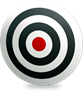 3 (લક્ષ્ય)SCI.EE.MS.PS1-2ફેરફારને ઓળખોરાસાયણિક ફેરફારો પહેલા અને પછીના ગુણધર્મો પર માહિતી એકત્રિત કરોરાસાયણિક ફેરફારો પહેલા અને પછીના ગુણધર્મો પર માહિતીનું અર્થઘટન કરોSCI.EE.MS.PS2-2ગતિ બદલવાની રીતો ઓળખોગતિ બદલવાની રીતોની ચકાસણી કરો અને ઓળખોગતિમાં થતાં ફેરફારોની ચકાસણી કરો અને અનુમાન કરોSCI.EE.MS.PS3-3થર્મલ એનર્જી ટ્રાન્સફરને ઓછું કરતી વસ્તુઓ અથવા સામગ્રીને ઓળખોવસ્તુઓ/સામગ્રીની ચકાસણી કરો અને થર્મલ એનર્જી ટ્રાન્સફરમાં ફેરફારોનું અનુમાન કરોથર્મલ એનર્જી ટ્રાન્સફરને ઘટાડવા અથવા મહત્તમ કરવા માટે ઉપકરણને શુધ્ધ કરોSCI.EE.MS.LS1-3મુખ્ય અંગોને ઓળખોઅંગો કેવી રીતે જોડાયેલા છે તેનું મોડેલઅંગની રચના અને તેના કાર્યો કેવી રીતે અસ્તિત્વ ટકાવી રાખવામાં મદદરૂપ બને છે તે અંગે દાવો કરોSCI.EE.MS.LS1-5સજીવોને રહેઠાણો સાથે સરખાવોસજીવોના વિકાસને પ્રભાવિત કરતા પરિબળોને ઓળખોપર્યાવરણીય સંસાધનો વિકાસને પ્રભાવિત કરે છે તે દર્શાવતી માહિતીનું અર્થઘટન કરોSCI.EE.MS.LS2-2પ્રાણીઓ ખાય છે તે ખોરાકને ઓળખોપ્રાણીઓ જે ખાય છે તે ખોરાકના આધારે તેમનું વર્ગીકરણ કરોખાદ્ય શૃંખલામાં ઉત્પાદકો અને ઉપભોક્તાઓને ઓળખોઆવશ્યક તત્વોઅંદાજિત નિપુણતા સ્તરઅંદાજિત નિપુણતા સ્તરઅંદાજિત નિપુણતા સ્તરઆવશ્યક તત્વો123 (લક્ષ્ય)SCI.EE.MS.ESS2-2હવામાન પરિસ્થિતિઓમાં દૈનિક તફાવતોને ઓળખોભૂમિસ્વરૂપને અસર કરતી ભૂ-વિજ્ઞાન પ્રક્રિયાઓને ઓળખોભૂ-વિજ્ઞાન પ્રક્રિયાઓ પૃથ્વીની સપાટીને કેવી રીતે બદલે છે તે સમજાવોSCI.EE.MS.ESS2-6પરિસ્થિતિઓને ઓળખવા માટે હવામાન માહિતીનું અર્થઘટન કરોપરિસ્થિતિઓને સરખાવવા માટે હવામાન માહિતીનું અર્થઘટન કરોઅનુમાન કરવા માટે હવામાન માહિતીનું અર્થઘટન કરોSCI.EE.MS.ESS3-3માનવ જીવન માટે મહત્વપૂર્ણ એવા સંસાધનોને ઓળખોમાનવીઓ પર્યાવરણને કેવી રીતે અસર કરે છે તે બાબતો ઓળખોપર્યાવરણ પર માનવીય પ્રભાવનું નિરીક્ષણ કરો અને ઓછું કરો